Alumínium Ablak és Homlokzat egyesület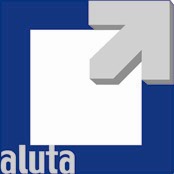 1013 Budapest, Döbrentei tér 1.  Fax: 06-1-201-3840Jelentkezési lapAz ALUTA Nivódíj pályázatáraBEADÁSI HATÁRIDŐ: 2013. szeptember 30.1. A pályamű megnevezése: (építtető, cím, rendeltetés)………………………………………………………………………………………………………………………………………………………………………………………………………………………………………………………………………………………………………………………………………………………………………………………………………………………………………………………………………………………………………………………………………………………………………………………………………………………………………2. A pályamű rövid ismertetése………………………………………………………………………………………………………………………………………………………………………………………………………………………………………………………………………………………………………………………………………………………………………………………………………………………………………………………………………………………………………………………………………………………………………………………………………………………………………3. Kategória:………………………………………………………………………. 4. Diákverzió esetén jelige ……………………………………………………….5. A pályázó neve:……………………………………………………………………………………………………………………………………………………........Telefon:…………………………………………Fax:……………………………..Cím:…………………………………………………….……………………….......E-mail:……………………………………………………………………………….Cég esetében kapcsolattartó személy:………………………………………….6. Az érdemi bírálathoz beadott mellékletek✸✸…………………………………...……………………………………………………………………………………..………………………….......……………………………………………………….......…………………………………………………………………………………………………………………………………………………………………………….						    2Alulírott kijelentem, hogy a pályamunka a pályázati feltételeknek megfelel éshozzájárulok a pályamunka bemutatásához, nyilvánosságra hozatalához,kiállításához, katalógusban, kiadványban való megjelentetéshez, valamint azALUTA megbízásából készült saját közleményben való megjelentetéshez.Hozzájárulok továbbá, hogy az ALUTA és a bírálóbizottság a fentiekbenmegadott személyes adataimat a pályázat céljaira kezelje.Dátum: 							Aláírás:✸ Az Aluta tölti ki✸✸ Mellékletek: A pályamű rövid műszaki ismertetése, leírása a megvalósításhelyszínénekmegnevezésével, a megvalósítás dátumával (használatbavétel), az építtető megnevezésével(amennyiben szükséges az építtető hozzájárulásával, mely a pályázaton való részvételre illetveközlésre ad lehetőséget), sajátosságok, tervezési feladat kiemelésével, a megvalósítás speciáliskörülményeinek ismertetésével. Formátum: A4 kötött, fűzött dokumentáció. Tervanyag,gyártmánytervi dokumentáció, csomóponti kialakítás(ok), értékelhető formai megjelenítésben,A4formátumra hajtva.A szabadalmi oltalom vagy védettség jelzése szükséges!Képanyag: csak papírképként, illetőleg printelt formátumú képként fogad el ALUTA, web-designesetében kinyomtatott képernyőképet fogadunk el. Az esetleges kiadványhoz való képanyagmeghatározása később! (Aluta elnökség)